Сумська міська радаVІІI СКЛИКАННЯ XI СЕСІЯРІШЕННЯвід 29 вересня 2021 року № 1729-МРм. СумиРозглянувши звернення громадянки, відповідно до статті 12 Земельного кодексу України, статті 50 Закону України «Про землеустрій», частини третьої статті 15 Закону України «Про доступ до публічної інформації», ураховуючи рішення Сумської міської ради від 12.05.2021 № 969-МР «Про затвердження технічних документацій із землеустрою щодо інвентаризації земель Сумської міської територіальної громади», протокол засідання постійної комісії з питань архітектури, містобудування, регулювання земельних відносин, природокористування та екології Сумської міської ради від 09.06.2021 № 21, керуючись пунктом 34 частини першої статті 26 Закону України «Про місцеве самоврядування в Україні», Сумська міська рада ВИРІШИЛА:Відмовити Курасовій Вікторії Юріївні в наданні дозволу на розроблення проекту землеустрою щодо відведення у власність земельної ділянки за адресою: м. Суми, в районі вул. Нижньохолодногірська («Бузковий бульвар») за рахунок земельної ділянки з кадастровим номером 5910136600:17:031:0026, орієнтовною площею 0,1000 га для будівництва і обслуговування житлового будинку, господарських будівель і споруд (присадибна ділянка) у зв’язку з невідповідністю місця розташування об’єкта містобудівній документації та нормативно-правових актів: земельна ділянка зазначена на доданих до клопотання заявниці графічних матеріалах, потрапляє на земельну ділянку з кадастровим номером 5910136600:17:031:0026, площею 6,8667 га, категорія та цільове призначення земельної ділянки: землі рекреаційного призначення; землі запасу (земельні ділянки кожної категорії земель, які не надані у власність або користування громадянам чи юридичним особам); земельна ділянка за рахунок якої планується відведення земельної ділянки площею 0,1000 га, згідно з Планом зонування території міста Суми, затвердженому рішенням Сумської міської ради                                 від 06.03.2013 № 2180-МР, частково розташована в торгівельній зоні Г-6, частково в зоні змішаної багатоквартирної житлової та громадської забудови                      Ж-3, Ж-4, частково в зоні об’єктів природно-заповідного фонду та ПЗС Р-1 та частково в рекреаційній зоні озеленених територій загального користування Р-3, де розміщення садибної житлової забудови не передбачено;- пункту «а» статті 21 Земельного кодексу України, згідно з яким порушення порядку встановлення та зміни цільового призначення земель є підставою, для визнання недійсними рішення органів місцевого самоврядування про надання (передачу) земельних ділянок громадянам та юридичним особам.Секретар Сумської міської ради				 		   Олег РЄЗНІКВиконавець: Клименко Юрій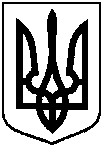 Про відмову Курасовій Вікторії Юріївні в наданні дозволу на розроблення проекту землеустрою щодо відведення у власність земельної ділянки за адресою: м. Суми, в районі вул. Нижньохолодногірська («Бузковий бульвар»), за рахунок земельної ділянки з кадастровим                   номером 5910136600:17:031:0026, орієнтовною площею 0,1000 га